
ОДЕСЬКИЙ ДЕРЖАВНИЙ УНІВЕРСИТЕТ ВНУТРІШНІХ СПРАВ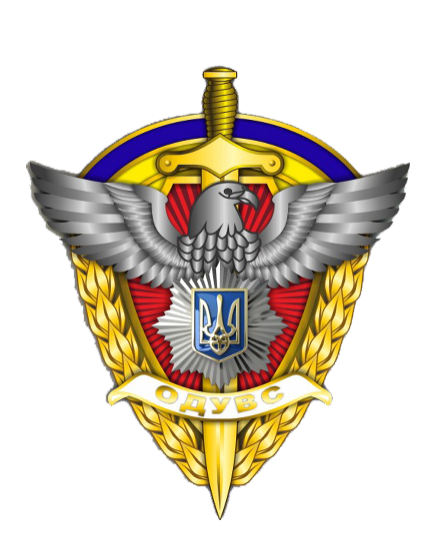 КАФЕДРА КІБЕРБЕЗПЕКИ ТА ІНФОРМАЦІЙНОГО ЗАБЕЗПЕЧЕННЯВСЕУКРАЇНСЬКА НАУКОВО-ПРАКТИЧНА КОНФЕРЕНЦІЯ«КІБЕРБЕЗПЕКА В УКРАЇНІ: ПРАВОВІ ТА ОРГАНІЗАЦІЙНІ ПИТАННЯм. Одеса, 21 жовтня2016 р.	Загальна інформаціяМета конференції: конференція проводиться з метою здійснення комплексного наукового розгляду сучасного стану кібербезпеки в Україні та світі з залученням зусиль науковців, аспірантів, студентів, курсантів з усієї України, які досліджують актуальні проблеми інформаційної безпеки. Форма проведення: очна, дистанційна.Мова конференції: українська, російська, англійська.До участі ввсеукраїнській конференції запрошуються науковці, аспіранти, магістри, курсанти, студенти ВНЗ та науково-дослідних установ, а також практичні працівники з України, які активно займаються науковими дослідженнями у сфері забезпечення інформаційної безпеки в Україні.В рамках конференції планується робота наступних секцій:1. Правове регулювання забезпечення кібербезпеки в Україні;2. Адміністративно-правове забезпечення кібербезпеки в Україні;3. Використання інформаційних систем та технологій в боротьбі з кіберзлочинністю;4. Підготовка персоналу для боротьбі з кіберзлочинністю в Україні.Особи, зацікавлені взяти участь у роботі всеукраїнської конференції, мають надіслати електронною поштою до організаційного комітету до 15 жовтня 2016 р.(включно) на електрону адресу: oduvs_kiber@ukr.net наступні документи:заповнену за зразком заявку; тези доповіді;відскановану рецензію для авторів, у яких не має наукового ступеня. Назва файлу повинна відповідати прізвищу доповідача із вказівкою: для заявки – Заявка, для тез – Тези, Наприклад: Іванов_Заявка, Іванов_ТезиНазва секції відповідно до переліку, який вказаний вище (шрифт Times New Roman №12, праворуч)Назва доповіді посередині рядка (перше слово з великої літери, без крапки): шрифт Times New Roman №14, жирний. Наприклад:ЗАГАЛЬНА ХАРАКТЕРИСТИКА ПРОВАДЖЕННЯ У СПРАВАХ ЩОДО …Нижче, через один інтервал, праворуч – прізвище, ім’я, по батькові, науковий ступінь, вчене звання, посада, повна назва установи, де навчається або працює автор, відомості про наукового керівника (для осіб, які не мають наукового ступеня);  шрифт Times New Roman №12.:Русін М.В.кандидат юридичних наук, доцентдоцент кафедри кібербезпеки та інформаційного забезпеченняОдеського державного університету внутрішніх справм. Одеса, УкраїнаЧерез один інтервал – текст тез, який повинен відповідати таким вимогам: формат А4 (210×297), орієнтація книжкова, поля: верхнє, нижнє, ліве, праве – 2 см, шрифт Times New Roman, кегель 14, міжрядковий інтервал 1,5; вирівнювання тексту – по ширині; абзацний виступ – 1,25 см.Список використаних джерел (без повторів) оформлюється в кінці тексту під назвою «Література:». У тексті виноски позначаються квадратними дужками із вказівкою в них порядкового номера джерела за списком та через кому – номера сторінки (сторінок), наприклад: [7, с. 16]. Обсяг тексту: до 5 сторінок зі списком використаних джерел.Усі учасники конференції забезпечуються БЕЗКОШТОВНО електронним варіантом збірником тез конференції, який буде направлено наелектронні поштові адреси учасників, вказані у заявках.Щодо роздрукованого збірника тез конференції- обговорюється додатково.  Кафедра кібербезпеки та інформаційного забезпечення Одеського державного університету внутрішніх справ65000, Україна, м. Одеса, вул. Успенська, 1Електронна адреса: oduvs_kiber@ukr.net , 0997060070@ukr.netСторінка кафедри: http://www.oduvs.edu.ua/structure/departments/45-kafedra-upravlnnya-ta-nformacyno-tehnchnogo-zabezpechennya-ovs.htmlТелефон:099-70-600 -70, 097-70-600-90, 093-664 -93-20, 048-795-70 -66.РеєстраціяВимоги до тез доповідіОрганізаційний внесокЗразок оформлення заявкиПрізвище, ім’я, по батькові учасникаПрізвище, ім’я, по батькові наукового керівника (у разі його наявності)Науковий ступінь, вчене звання (у разі їх наявності), посада, місце роботи (навчання)Контактний телефонE-mailПоштова адреса для направлення збірнику матеріалів конференції (ПІБ отримувача, вулиця, будинок, квартира, місто (район, область), поштовий індекс)Координати організаційного комітету